Fédération Algérienne de Football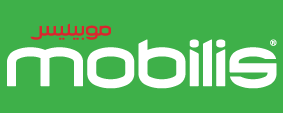 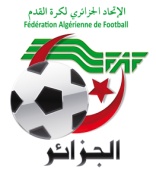 Commission d’Organisation de la Coupe d’Algérie Programme Rectifié 1/8ème de finale – Catégorie U161/8ème de finale – Catégorie U181/8ème de finale – Catégorie U201/8ème de finale Catégorie U21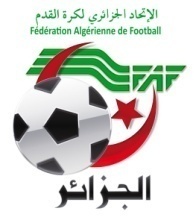 N°Club accueillantClub visiteurDateHoraireStade1ASM OranCRB Ouergla05/03/201610h00Bouakeul2CSBV El OuedBS Batna05/03/201610h00El oued3ASO ChlefJSM Skikda05/03/201610h00Boumezrag4USM AlgerES Sétif05/03/201613h00Bologhine5CRB HeliopolisIRB Sougueur05/03/201610h00Heliopolis6CRB AdrarUSM Blida05/03/201610h00Adrar7Paradou AcUSM Bel Abbes05/03/201610h00Ahmed Falek 8MC M’silaHamra Annaba05/03/201612h30Ahmed KhelfaN°Club accueillantClub visiteurDateHoraireStade1MCE El EulmaJS Kabylie05/03/201610h00Harech Ammar2MO ConstantineSA Mohammadia05/03/201610h00Ibn Ziad3IRB LaghouatA Bousaada05/03/201610h00Laghouat4USM Annaba MC Oran05/03/201610h00Bouzered5US TebessaCRB Béchar05/03/201612h00Tebessa6USM AlgerCRB Djemaa05/03/201610h30Bologhine7RC ArbaaES Mostaganem05/03/201612h30Smail Makhlouf8WR M’silaASO Chlef05/03/201615h00Ahmed KhalfaN°Club accueillantClub visiteurDateHoraireStade1MC AlgerCA Bordj Bou Arrereidj05/03/201615h00Bologhine2MCOG AflouMB Hsasna05/03/201615h00Aflou3CSBV El OuedJS Saoura05/03/201615h00El Oued4USM BlidaNasr El Fadjoudj05/03/201612h30Brakni5MC OranUSM Annaba05/03/201612h30Zabana6ASM OranCA Batna05/03/201615h00Bouakeul7USM Ain El BeidaES Sétif05/03/201615h00Ain Beida8NAHD Hussein DeyASO Chlef05/03/201611h0020 Aout 1955N°Club accueillantClub visiteurDateHoraireStade1RC Arbaa AC Paradou05/03/201615h00Smail Makhlouf –Arbaa-2US Chaouia MC Oran 05/03/201614h00Oum El Bouaghi –Zerdani-3USM Bel Abbes MC Alger04/03/201615h0024 Fevrier Bel Abbes4A BoussaadaDRB Tadjenanet04/03/201615h00Boussada5MCE Eulma ASM Oran04/03/201615h00Messaoud Zeggar –El Eulma6USM BlidaUSM Alger05/03/201615h00Brakni –Blida-7CR BelouizdadES Sétif05/03/201613h0020 Aout 19558AS Khroub JS Saoura05/03/201614h00Khroub